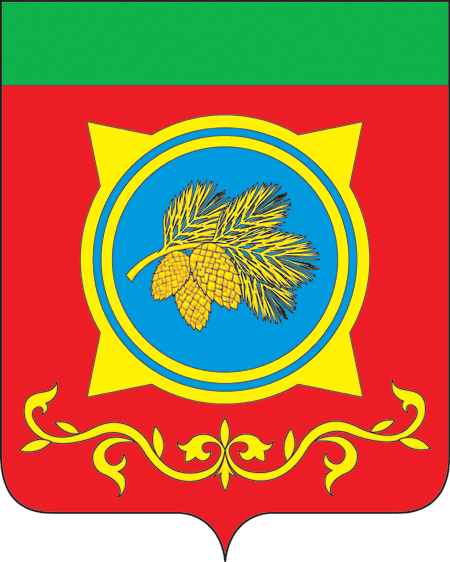 Российская ФедерацияРеспублика ХакасияАдминистрация Таштыпского районаРеспублики ХакасияПОСТАНОВЛЕНИЕ18.11.2019 г.                                         с.Таштып                                              № 593В соответствии с п.25 ч. 1 ст.15 Федерального закона от 6 октября 2003 г. №131-ФЗ «Об общих принципах организации местного самоуправления в Российской Федерации», руководствуясь  п. 25 ч.1 ст. 8, п.3 ч. 1 ст. 29 Устава муниципального образования Таштыпский район от 15.11.2005г., Администрация Таштыпского района постановляет:1. Провести 23 ноября 2019 года сельскохозяйственную ярмарку с 09 – 00 по адресу: с. Таштып, ул. Кирова, 12. Утвердить перечень мероприятий по подготовке и проведению сельскохозяйственной ярмарки (прилагается).3.Рекомендовать главам поселений обеспечить явку сельхозтоваропроизводителей, расположенных на подведомственных территориях для участия в сельскохозяйственной ярмарке. 4. Заместителю Главы Таштыпского района по градостроительной, жилищной политике и безопасности жизнедеятельности В.Н.Трофимову организовать и обеспечить немедленное реагирование всех сил и средств Таштыпского районного звена территориальной подсистемы единой государственной системы предупреждения и ликвидации чрезвычайных ситуаций Республики Хакасии на все возникающие кризисные ситуации. 5. Контроль за исполнением настоящего постановления возложить на заместителя Главы Таштыпского района по экономике И.Н. Тохтобина.Глава Таштыпского района                                                          А.А.ДьяченкоПриложениек постановлению Администрации Таштыпского района							 18.11.2019 г. № 593Перечень мероприятий по подготовке и проведениюсельскохозяйственной ярмаркиНачальник общего отдела                                                                        Е.Т. МамышеваО проведении сельскохозяйственной  ярмарки№ Наименование мероприятийОтветственныйСроки исполненияПроведение организационных мероприятий по подготовке и проведению сельскохозяйственной ярмаркиО.В. ЛалетинаноябрьОрганизация торговых мест для проведения сельскохозяйственной ярмаркиР.Х. Салимов23 ноябряОбеспечение охраны правопорядка во время проведения сельскохозяйственной ярмаркиВ.Н. Трофимов23 ноябряОбеспечение участия сельскохозяйственных товаропроизводителей на сельскохозяйственной ярмаркеС.А. СултрековГлавы сельсоветов23 ноябряОбеспечение контроля за соблюдением санитарных, ветеринарных норм и правил в период проведения ярмаркиГ.Е. СазанаковаЮ.В. Харламов23 нояября